WOTD #6DateEcology Word of the Day11/15, 11/16FWARPS- An acronym to remember the resources necessary for all living organisms to survive multiple generations.  FOOD, WATER, AIR, REPRODUCTION, PROTECTION, SPACE11/17Natural Selection- The process by which individuals with certain heritable characteristics tend to survive and reproduce more successfully than other individuals because of those characteristics. 11/27Bioaccumulation- A progressive increase in the concentration of a substance in an organism’s body over its lifetime11/28, 11/29Trophic levels- A way to organize how species obtain energy, and organized in order of how one group feeds on the other (starting with producers) 12/4Deciduous- a tree or shrub that sheds its leaves annually12/5, 12/6Evergreen- A plant or shrub that retains green leaves throughout the year12/6, 12/7Conifer- A tree that bears cones and evergreen needlelike or scale-like leaves12/8Palmate- A leaf having several “lobes” (typically 5-7) that all radiate from one point. 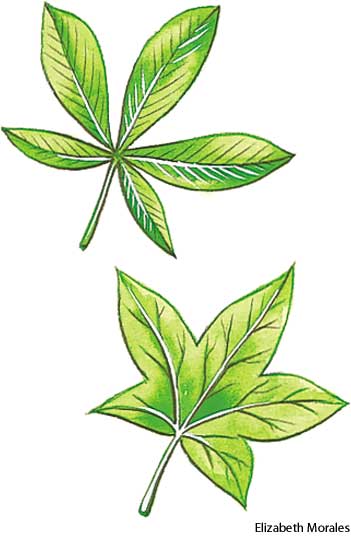 12/11Pinnate- Resembling a feather with a central vein up the middle, with peripheral veins branching off. 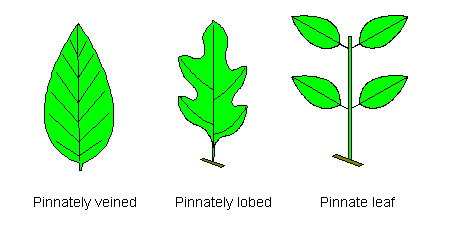 12/12, 12/13Acclimate- Respond physiologically or behaviorally to a change in a single environmental factor12/13, 12/14Serrated- Have a jagged or sawlike edge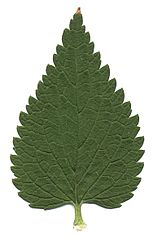 12/15Petiole- The stalk that joins a leaf to a stem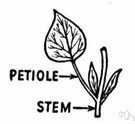 ½, 1/3Succession- natural, gradual changes in the types of species that live in an area; gradual replacement of one plant community by another through natural processes over time1/3, ¼Primary Succession- beginning from an abiotic environment following a catastrophic disturbance. 1/5Secondary Succesion- Beginning after a major disturbance, but all forms of life are NOT destroyed1/8Symbiotic- Involving interaction between two different organisms living in close physical association